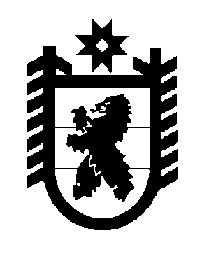 Российская Федерация Республика Карелия    ПРАВИТЕЛЬСТВО РЕСПУБЛИКИ КАРЕЛИЯРАСПОРЯЖЕНИЕот  22 августа 2016 года № 649р-Пг. Петрозаводск 	1. Одобрить и подписать Дополнительное соглашение № 1 
к Соглашению между Министерством спорта Российской Федерации и Правительством Республики Карелия  от 1 июня 2016 года № 245 
о предоставлении субсидии  из федерального бюджета бюджетам субъектов Российской Федерации на софинансирование государственных программ субъектов Российской Федерации, направленных на цели развития физической культуры и спорта  (далее – Дополнительное соглашение).	2. Определить Министерство строительства, жилищно-коммунального хозяйства и энергетики Республики Карелия органом, уполномоченным на выполнение условий Дополнительного соглашения.           Глава Республики Карелия                                                                  А.П. Худилайнен    